DOSSIER D’INSCRIPTION 2020Le dossier sportif regroupe l’ensemble des informations nécessaires à l’inscription aux différents séjours. Les personnes inscrites sur plusieurs stages ne doivent constituer qu’un seul dossier sportif.Licence sportive FFSA :La participation aux stages sportifs du CDSA69 est réservée aux personnes ayant une licence FFSA 2019/2020 loisir ou compétitive.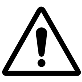 Pour les séjours « Nutrisport » et « Réveillon », la licence FFSA 2020/2021  vous sera demandée en début de saison sportive soit à partir de  septembre 2020. Celle-ci sera valable sur les séjours 2021 jusqu’à fin août.Documents à compléter et/ou fournir :          INSCRIPTION STAGES 2020Madame / Monsieur : ________________________________________________Inscrit Nom : ___________________________ Prénom __________________________Cocher la (les) case(s) correspondant au(x) séjour(s) choisi(s)Montant dû avec la réservation :  30 % d'arrhes (Total des stages) 		            = __________€    50 € d'adhésion annuelle (frais de dossier séjour)			            = __________€  Frais de transport :  Transport Particulier Andrezieux	            Aller              retour		 Transport collectif minibus Andrezieux      Aller (30€)  retour (30€)	 = __________€    Transport Particulier Cublize 	     Aller              retour			 Transport collectif minibus Cublize      Aller (30€)  retour (30€)          = __________€    Navette entre les séjours Nautilac/Caval’Rit (Cublize) et les séjours Atout Sport/Ballons et crampons/Relax’Et Vous (Andrézieux)   (10€/ personne)  Oui, je souhaite que la personne inscrite bénéficie de cette navette           = 10 €                       Transport Particulier Réveillon	Aller              retour			 Transport collectif réveillon            Aller (30€)  retour (30€)              = __________€    Total règlement à la réservation	:				            = __________€  Règlement à l’ordre du CDSA 69 :  Chèque N° _______________ banque____________________ Virement bancaire                  Autre (préciser) : ________________Le solde du règlement doit être envoyé 30 jours  avant le départ du ou des stage(s) choisi(s).Date :                                 Signature : FICHE D’IDENTITENom : Prénom : Date de naissance : N° Sécurité Sociale : Adresse : Code postal :                      Ville :Actuellement le participant est :Soit  Scolarisé : En milieu ordinaire    En intégration individuelle     En ULISNom et ville : _________________________________________________________________ Scolarisé : Suivi  par un système 	 CAMPS                 CCMP               SESSADNom et ville : _________________________________________________________________ Soit Pris en charge dans un établissement médico-social (nom et ville)____________________________________________________________________________Soit Travailleur :	 En ESAT (nom et ville)  ________________________________________________	 En milieu ordinaireSoit Sans prise en chargeSoit En centre d’accueil de jour ou foyer (nom et ville) _______________________________Responsable légal du participant(Si organisme de tutelle nom, mail et téléphone du tuteur avec tampon) Nom et prénom :………………………………………………………………………………………………………………………………………………………………………Adresse annuelle : Mail de la mère :…………………………………………………………………………………………………………Mail du père :………………………………………………………………………………………………………………Profession de la mère :………………………………………………………………………………………………Profession du père :……………………………………………………………………………………………………Téléphone :Domicile : …………………………………………………………………………………………………….. Travail : …………………………………………………………Portable(s) (joignable(s) à tout moment lors des stages) : mère : ……………………………………………….  Père ; …………………………..…………..Autre(s) (préciser qui) ………………………………………………………………………………………………………..Nom et Tél. du médecin traitant…………………………………………………………………………………………………………………………………………FICHE D’AUTORISATIONSMerci de cocher les cases et de signer en bas de page  afin de valider les autorisations.Fait à : ……………………………                                       Signature :Le : ……………………………….     REGLEMENT INTERIEURVie collectiveL’équipe de direction en accord avec le bureau du CDSA69 se réserve le droit, après en avoir informé sa famille ou son représentant légal, d’écourter le stage d’un sportif pour l’une des raisons suivantes :- si le comportement d’un sportif venait à perturber le bon déroulement du stage ou la sécurité des autres vacanciers,- si le dossier médical ou la grille de connaissances sont erronés,- si l’autonomie de la personne est non conforme au tableau se trouvant en page 1.Traitement médicalConformément à la législation, les représentants légaux (parents, tuteurs, institutions, établissements …) sont responsables de la préparation des médicaments.L’ordonnance en cours de validité devra impérativement être jointe au(x) semainier(s) préparé(s) pour la durée totale du séjour. Les semainiers seront stockés dans un endroit sécurisé.Le vacancier devra venir muni de ses médicaments en nombre suffisant pour la durée du séjour sans oublier de prévoir le traitement de 2 jours supplémentaires, en cas de problème (perte d’un comprimé par exemple).Nom, prénom et photo du vacancier doivent être scotchés sur chaque pilulier.Le pilulier devra être remis aux directeurs du séjour lors de l’arrivée sur les lieux de rendez-vous.Le CDSA se réserve le droit de refuser le vacancier si les consignes ci-dessus ne sont pas respectées.Toute erreur constatée à l’arrivée devra être rectifiée par le représentant légal ou par un personnel médical : les coûts induits seront à la charge du représentant légal.Le sac de médicaments étiqueté avec le nom, sera réceptionné à l’arrivée du convoyage ou sur le lieu du séjour.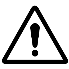           Sur l’ordonnance des traitements du vacancier, merci de demander au médecin d’ajouter la mention  « Geste de la vie courante » afin de nous autoriser à distribuer les médicaments à votre enfant.Argent de pocheL’argent de poche du vacancier sera remis à l’encadrement en début de séjour. Un maximum de 20 à 25€ est largement suffisant (cartes postales, timbres…). En cas de montant supérieur, le CDSA69 se dégage toute responsabilité en cas de perte ou de vol.Un détail des dépenses vous sera fourni.Fait à  :_______________________				le : _______________________	FICHE MEDICALECette fiche médicale doit être impérativement complétée par un médecin.Les informations restent confidentielles.Si cette fiche a été transmise en début de saison 2019/2020 avec le dossier de demande de licence, il n’est pas nécessaire de la faire compléter à nouveauNOM - Prénom : ________________________________________Date de naissance :  _ _ / _ _ / _ _ _ _Nature du handicap (si connue) : ___________________________________Autres maladies ou déficits : (cocher si concerné)Déficit sensoriel 		Cardio-vasculaire 		Respiratoire 			Neurologique			Déficit locomoteur 	Gynécologique			Psychiatrique			Antécédents chirurgicaux 		Trouble du caractère ou du comportement	Altitude déconseillée 	Activités en eau thermale autoriséesNON   OUITraitement médical  lors du séjour  NON  OUI (si oui joindre l’ordonnance)Allergies :Asthme		Alimentaire : _________________________________________________________________________Médicamenteuse : _____________________________________________________________________Autres : ______________________________________________________________________________ 	Cocher les maladies déjà contractées :Rubéole                                                                                       Varicelle  Coqueluche                                                                                 Angine Otite                                                                                      	 Rhumatisme articulaire aigu                                                                                                 Rougeole                                                                                   	 Oreillons Scarlatine                                                                              Remarques particulières :....................................................................................................................................................................................................................................................................................................................................Date : _ _ / _ _ / _ _ _ _				Cachet et Signature du médecin :	GRILLE DE CONNAISSANCEValable jusqu’en 2022 (sauf si changements importants de comportement)Afin d’accueillir au mieux les personnes merci de donner le plus d’informations susceptibles d’être utiles. Vous pouvez joindre tout document en votre possession  pouvant nous servir.Nom / Prénom : ...................................................................................................................................SantéRecommandations utilesVotre enfant porte-t-il des : Lunettes		 OUI 	 NONLentilles 		OUI 	 NONProthèses auditives	OUI 	 NONProthèses dentaires	OUI 	 NONLa nuit utilise-t-il une machine pour l’apnée du sommeil : OUI 	 NONCocher les vaccins effectués et préciser la date du dernier rappelAntécédents chirurgicaux : (préciser les dates et les précautions à prendre).........................................................................................................................................................................................................................................................................................................................................................................................................................................................................................................................................................................................................................................................................................................................................................................................................................................................................................................................................................................................................................................................................................................................................................................................................................................................................Antécédents traumatologiques sportifs : (préciser les dates et les précautions à prendre)..........................................................................................................................................................................................................................................................................................................................................................................................................................................................................................................................................................................................................................................................................................................................................................................................................................................................................................................................................................................................................................................................................................Vie quotidienneLe participant fume-t-il ?		           OUI 	 NON          Si oui, doit-on surveiller sa consommation ?    OUI 	 NON      Quantité quotidienne : ………………..Le participant peut-t-il être incontinent ?		La nuit    Le jour    Non jamais	Si oui, porte-il des protections ?				La nuit    Le jour    Non jamaisLe participant demande-t-il d’aller aux WC ? 		OUI 	 NONFaut-il l’accompagner ?					OUI 	 NONA peur de l’obscurité ? 					OUI 	 NONSi oui, merci de lui prévoir une veilleuse pour la nuit.Communication:Le participant a l’usage de la parole : ordinaire difficile   ne parle pasDans le quotidien, existe –t’il des astuces pour mieux le comprendre (pictogrammes, tableau de communication, signes…)?………………………………………………………………………………………………………………………………………………………………………………………………………………………………………………………………………………………………………………………………………………………Hygiène :					Oui			Non		Besoin d’aideReconnaît son linge								Change ses vêtements								Lace ses chaussures								Fait sa toilette									Se brosse les dents								Prend sa douche								Se change pendant les règles							S’habille									Se rase										Se coiffe									Se coupe les ongles								Transports et des déplacements :Le participant a-t-il besoin d’une surveillance particulière lors de ses déplacements ?       OUI  NON Risque fréquent de « fugue»    OUI  NON	 Conscience du danger               OUI  NON	 Autre : ......................................................................................................................... Alimentation :Autorisé à boire : 						du café	du thé    de la tisaneFaut-il surveiller constamment la quantité alimentaire ? 		 OUI 	 NONLe participant suit-il un régime ? 				 OUI 	 NONSi oui, préciser : Pas de pâtisserie  sans sauce   sans sucre  pain completvégétarien  sans porc............................................................................................................................................................................................................................................................................................................................................................................................................................................................................................................................................Vie en collectivitéRelations : Apprécie la vie de groupe et la relation avec les autres Se sent plus à l’aise dans les relations en petits groupes Manifeste peu de relation aux autres (en grand ou petit groupe) Présente des difficultés (sur le plan du comportement) avec les autres au sein d’un groupe OUI 	 NON     -     Si oui décrire : ………………………………………………………………………………………………….……………………………………………………………………………………………………………..............................................................................................................................................................Comportement :A un objet fétiche ?		 OUI 	 NON             Lequel : ……………………….A des rituels ?		 OUI 	 NONA tendance à fuguer ?	 OUI 	 NONLa personne est-elle sujette :   délires         hallucinations            phobiesA-t-elle besoin d’une veilleuse la nuit ?  OUI   NON      Si oui, lui en prévoir une pour le séjourActivités physiquesPratique du sport toute l’année     OUI 	 NON Si oui, quels sports ?.....................................................................................................................En club :			 ORDINAIRE 	 ADAPTE    Lequel : ……………………….Aime les sports individuels : 	 OUI 		 NONAime les sports collectifs	 OUI 		 NONSport à progression souhaité pour les séjours été multisports ANDREZIEUX (Les sports de progression sont choisis en fonction des animateurs présents et des installations sportives disponibles)……………………………………………………………………………………………………….……………………………………………………………………………………………………….Quels autres sports souhaite-il pratiquer ?.........................................................................................Le participant présente-t-il des contre-indications ou des difficultés (angoisses) pour certaines activités ? 								 OUI 	 NONSi oui, à préciser : ............................................................................................................................................................................................................................................................................................................……………………………………………………………………………………………………….……………………………………………………………………………………………………….……………………………………………………………………………………………………….Conseils utiles à connaître sur le participant :Vous pouvez  préciser les attentes du vacancier et de la famille ayant motivé son inscription ...............................................................................................................................................................................................................................................................................................................................................................................................................................................................................................................................................................................................................................................................................................................................................................................................................................................................................................................................................................................................................................................................................................................................................................................................................................................................................................................................……………………………………………………………………………………………………………………………………………………………………………………………………………………………………………………………………………………………………………………………………………………………………………………………………………………………………………………………………………………………………………………………………………………………………………………………………………………………………………………………………………………………………………………………………………………………………………………………………………………………………………………………………………………………………………………………………………………………………………………………..………………………………………………………………………………………………………………………………………………………………………………………………………………………………………………………………………………………………………………………………………………………………………………………………………………………………………………………………………………………………………………………………………………………………………………………………………………………………………………………………………………………………………………………………………………………………………………………………………………………………………………………………………………………………………………………………………………………………………………………………………………………………………………………………………………………………………………………………………………………………………………………………………………………………………………………………………………………………………………………………………………………………………………………………………………………………………………………………………………………………………………………………………………………………………………………………………………………………………………………………………………………………………………………………………………………………………………………………………………………………………………………………………………………………………………………………………………………………………………………………………………………………………………………………………………………………………………………………………………………………………………………………………………………………………………………………………………………………………………………………………………………………………………………………………………………………………..TRANSPORTSNom / Prénom du vacancier : ..................................................................................Les transports collectifs s’effectuent au départ de Vénissieux, sur notre parking (proche Tram T4 – Arrêt Joliot Currie Marcel Sembat et Métro D - Arrêt Parilly).Le transport sur le lieu du séjour est géré par le CDSA69 au départ de Vénissieux et est pris en compte dans le tarif du séjour SAUF pour :Les transports d’été à Andrézieux-Bouthéon et à Cublize :Les transports pour le Réveillon :Le changement en cours de stages du mode de transport particulier en collectif  ne pourra se faire que sous réserve de places suffisantes dans nos minibus et en ayant prévenu au minimum 24 h à l’avance, le responsable du Stage.Date :  ………………………	Nom du Signataire :   …………………………..					 Signature :  Fiche d’inscription au(x) stage(s)Fiche d’identitéFiche d’autorisationsRèglement intérieurFiche médicale complétée par un médecin (si celle-ci n’a pas été remise avec la demande de licence en début de saison).Grille de connaissanceFiche transport (uniquement pour les stages d’été à Andrézieux-Bouthéon et à Cublize et pour le Réveillon)Attestation d’assurance responsabilité civile si celle-ci n’est pas prise avec la licence Sport Adapté.Sur une même page les copies de : la carte d’identité (recto verso), carte vitale et carte mutuelle.Les documents de demande de licence remplis avec certificat médical complété par un médecin (pour les personnes n’ayant pas de licence sport adapté pour la saison en cours).Diverty’NeigeDu 31/01 au 02/02  Montant  Montant390 €Cirque à la campagneDu 18/04 au 25/04  Montant  Montant800 €Fécl’AscensionDu 21/05 au 24/05  Montant   Montant 535 €Journée AdosLe 06/06   Montant   Montant 50 €  Pour les semaines d’août, il est possible de choisir 1, 2  ou 3 semaines à la suite (Différents séjours peuvent être choisis) :Pour les semaines d’août, il est possible de choisir 1, 2  ou 3 semaines à la suite (Différents séjours peuvent être choisis) :Pour les semaines d’août, il est possible de choisir 1, 2  ou 3 semaines à la suite (Différents séjours peuvent être choisis) :Pour les semaines d’août, il est possible de choisir 1, 2  ou 3 semaines à la suite (Différents séjours peuvent être choisis) :Pour les semaines d’août, il est possible de choisir 1, 2  ou 3 semaines à la suite (Différents séjours peuvent être choisis) :Exemple pour 3 semaines de vacances : Oxygénation + Nautilac + Atout Sports Exemple pour 3 semaines de vacances : Oxygénation + Nautilac + Atout Sports Exemple pour 3 semaines de vacances : Oxygénation + Nautilac + Atout Sports Exemple pour 3 semaines de vacances : Oxygénation + Nautilac + Atout Sports Exemple pour 3 semaines de vacances : Oxygénation + Nautilac + Atout Sports Vercors OxygénationDu 2/08 au 09/08  Montant   Montant 800 €La Caval’RitDu 2/08 au 09/08  Montant  Montant960 €La Caval’RitDu 9/08 au 15/08  Montant   Montant 840 €NautilacDu 2/08 au 09/08  Montant   Montant 770 €NautilacDu 9/08 au 15/08  Montant   Montant 660 €Ballons et CramponsDu 16/08 au 23/08  Montant  Montant770 €Pour les séjours ATOUT SPORTS, si l’inscription n’est pour qu’une semaine, merci de privilégier la 1ère ou la 3ème. Cela permettra de ne pas bloquer les demandes de 2 semaines consécutives.Pour les séjours ATOUT SPORTS, si l’inscription n’est pour qu’une semaine, merci de privilégier la 1ère ou la 3ème. Cela permettra de ne pas bloquer les demandes de 2 semaines consécutives.Pour les séjours ATOUT SPORTS, si l’inscription n’est pour qu’une semaine, merci de privilégier la 1ère ou la 3ème. Cela permettra de ne pas bloquer les demandes de 2 semaines consécutives.Pour les séjours ATOUT SPORTS, si l’inscription n’est pour qu’une semaine, merci de privilégier la 1ère ou la 3ème. Cela permettra de ne pas bloquer les demandes de 2 semaines consécutives.Pour les séjours ATOUT SPORTS, si l’inscription n’est pour qu’une semaine, merci de privilégier la 1ère ou la 3ème. Cela permettra de ne pas bloquer les demandes de 2 semaines consécutives.Atout SportsDu 2/08 au 09/08  Montant              770 €770 €Atout SportsDu 9/08 au 16/08  Montant              770 €770 €Atout SportsDu 16/08 au 23/08  Montant              770 €770 €Relax’Et VousDu 2/08 au 09/08  Montant 970 €970 €Relax’Et VousDu 9/08 au 16/08  Montant 970 €970 €Relax’Et VousDu 16/08 au 23/08  Montant 970 €970 €NutrisportDu 16/10 au 18/10  Montant 330 €330 €Réveillon Nouvel anDu 30/12/2020 au 02/01/2021  Montant 410 €410 €                                                       Montant total séjour(s)= _________________ €                                                       Montant total séjour(s)= _________________ €                                                       Montant total séjour(s)= _________________ €                                                       Montant total séjour(s)= _________________ €                                                       Montant total séjour(s)= _________________ €Pour les séjours d’été : La personne inscrite souhaite-t-elle être dans la même chambre qu’un(e) ami(e) inscrite dans le même séjour (cela ne peut se faire si les personnes sont inscrits dans des séjours différents)? Si oui, avec qui : ……………………………………………………………………………………………………………...La personne inscrite est-elle en couple, avec une personne inscrite la même semaine de séjour ? Oui     Non  Si oui, souhaite-elle dans la même chambre ? Non     Oui (si oui, compléter l’autorisation de chambre en couple page 4)Quel est le nom/prénom de son/sa conjoint(e) : …………………………………………………………………………………Autorisation pour les participants :Je soussigné(e) : …………………………………. père   mère   tuteur,  responsable légal de ……………………………………………………., atteste sur l’honneur avoir l’autorité nécessaire pour valider les autorisations ci-dessous. Autorisation médicale :J’autorise le directeur du séjour, en accord avec un médecin et après en avoir été averti, à faire donner tous les soins médicaux et chirurgicaux (y compris anesthésie générale) qui s’avèreraient nécessaires et m’engage à rembourser l’intégralité des frais médicaux engagés par le CDSA69. Droit à l’image :J’autorise le CDSA69 à utiliser toutes les images, films ou documents (presse, TV, CD souvenir) où figureraient mon enfant dans le strict respect de la déontologie fédérale.             Sans droit à l’image, votre enfant n’apparaitra pas sur le CD souvenir remis en fin de séjour.Autorisation de chambre en couple : (à compléter uniquement si le participant est déjà en couple, et préciser le nom et le prénom des deux personnes)J’autorise ……………………………………..… à dormir en couple avec …………………………... pendant la durée du séjour. J’ai bien noté que cela ne pourra être possible seulement si le nombre de chambre est suffisant pour l’ensemble des vacanciers. Retour anticipé :J’autorise Mr, Mme……………………………………. à venir récupérer….……………………………sur le lieu de séjour, suite à son comportement inapproprié (violence, mal-être persistant, mise en danger de soi-même ou d’autrui…) ou suite à un problème médical.Nom et prénom de la personne autorisée…………………………………………… Téléphone……………..Décharge traitement médical :Je déclare avoir pris connaissance, en page 5, de la législation concernant la préparation des médicaments.Je suis informé qu’en cas de non-respect de ces consignes le vacancier pourra être refusé en séjour du CDSA.Signatureprécédée de la mention« lu et approuvé »Type : ____________________________________Type : ____________________________________Type : ____________________________________Type : ____________________________________Type : ____________________________________Type : ____________________________________Type : ____________________________________Type : ____________________________________Type : ____________________________________A partir de : _______________________________Vaccins obligatoiresDates derniers rappelsVaccins obligatoiresDates derniers rappelsVaccins recommandésDatesDT PolioTétanosHépatite BTétracoqPoliomyéliteRORBCGCoquelucheDiphtérieAutresMerci de respecter les horaires de transport pour le bon déroulement des séjours et le respect des autres vacanciers.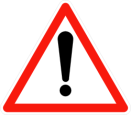 Transport individuel : Arrivée à Andrézieux ou à Cublize  entre 14h et 16h Départ entre 9h30 et 11hALLER : Date : …………. Heure : ………..RETOUR : Date : …………. Heure : ……...La famille, le tuteur ou l’établissement gère la navette entre Andrézieux  Cublize : OUI                Pas concerné        NON mais je souhaite bénéficier de la navette à 10€Transport collectif : Départ de Vénissieux à 14hRetour à Vénissieux à 11hALLER : Date : …………..  Lieu :  Vénissieux             Gare Part Dieu (uniquement pour les personnes venant seules en train) RETOUR : Date : …………   Lieu :  Vénissieux             Gare Part Dieu  (uniquement pour les personnes repartant seules en train)        Transport individuel : Arrivée à 16hDépart à 9h30 précisesALLER :    Date : …………. Heure : ……...RETOUR : Date : …………. Heure : ……...Transport collectif : Départ de Vénissieux à 14hRetour à Vénissieux à 11hALLER : Date : …………..        Lieu :  Gare Part Dieu   VénissieuxRETOUR : Date : …………         Lieu :  Gare Part Dieu   Vénissieux